ADONIS LIMOUSINEWEBSITE ACTIVITY								      RECENT LOCATION       RECENT CAME FROM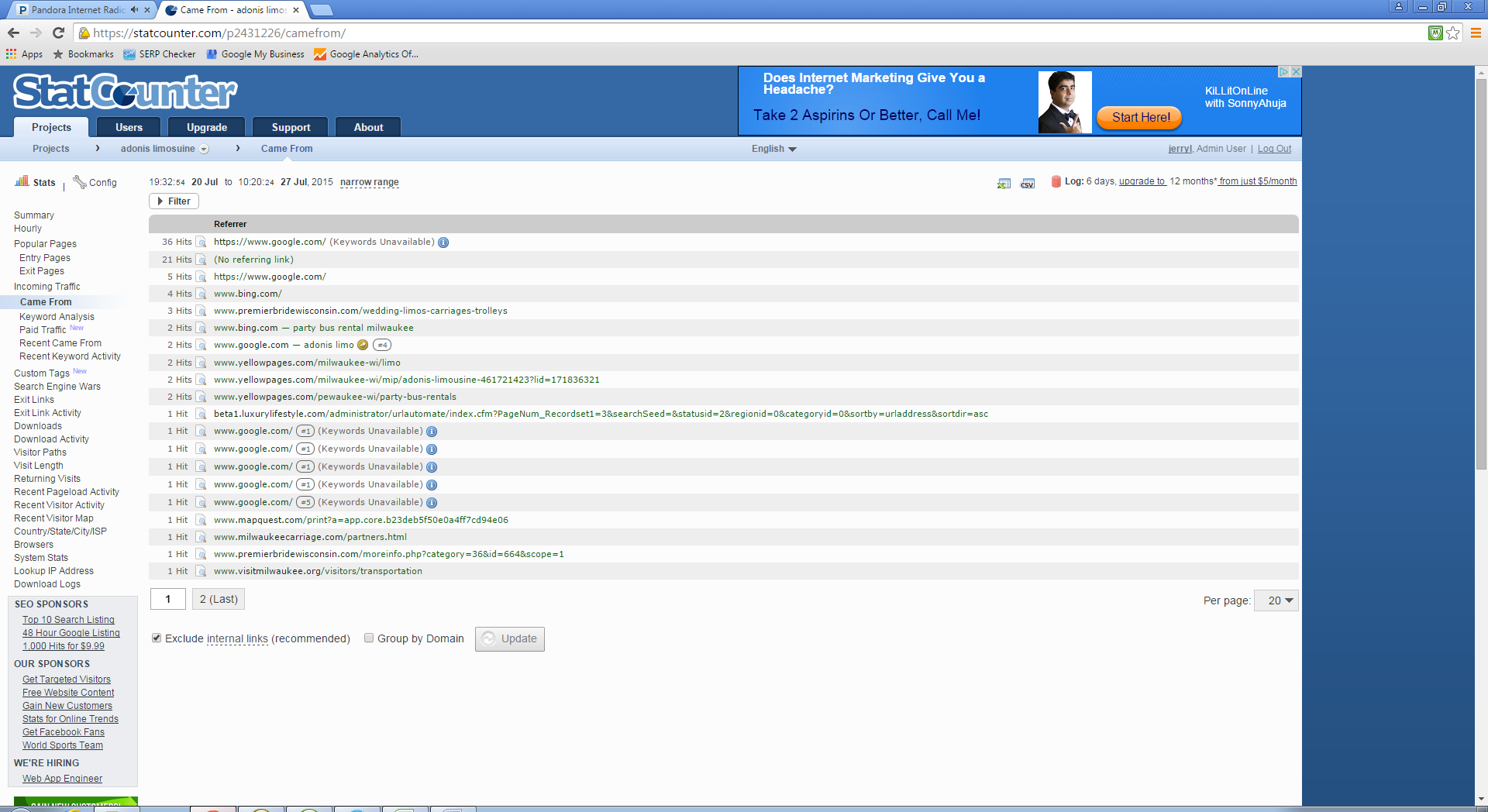 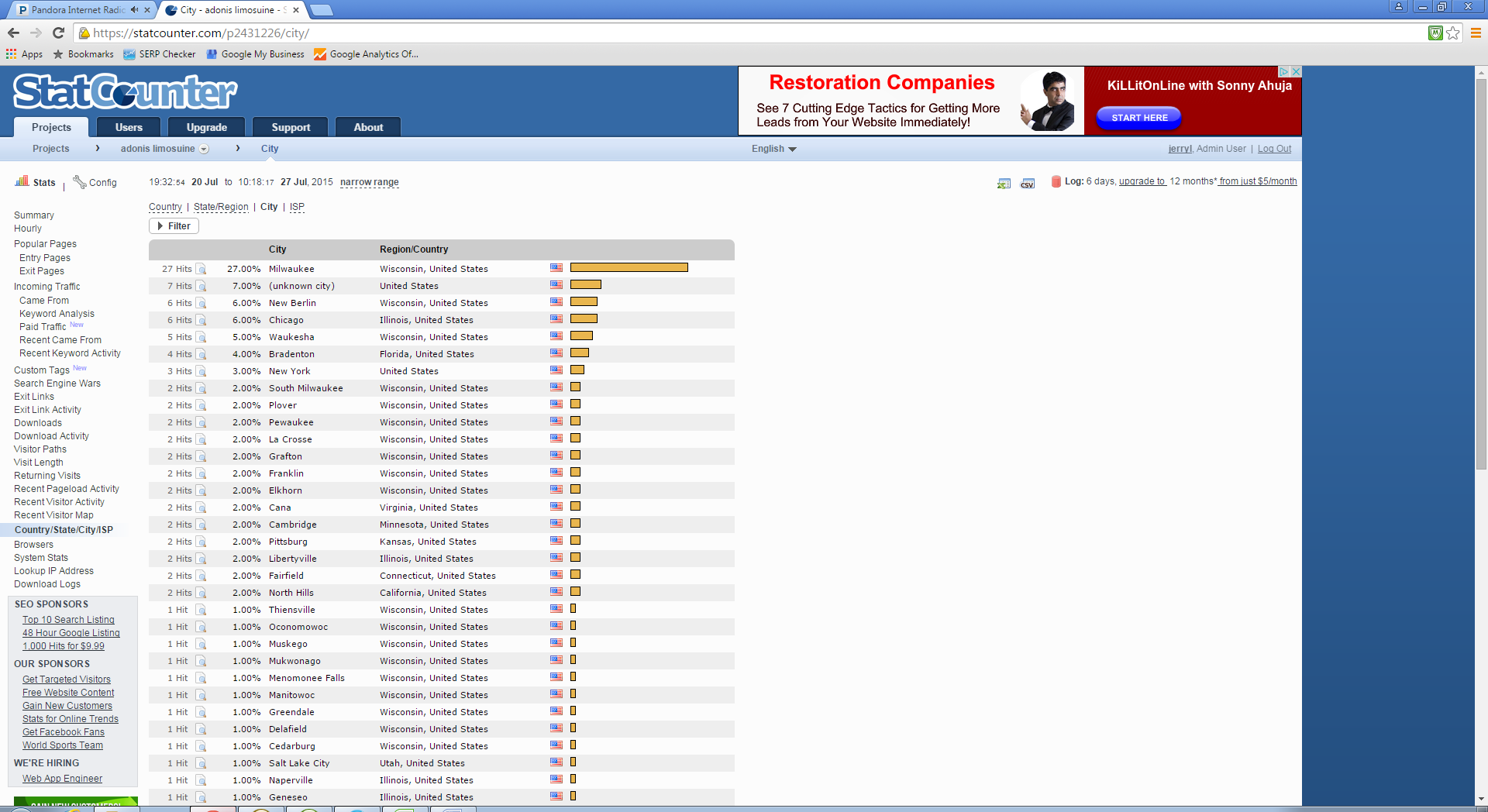 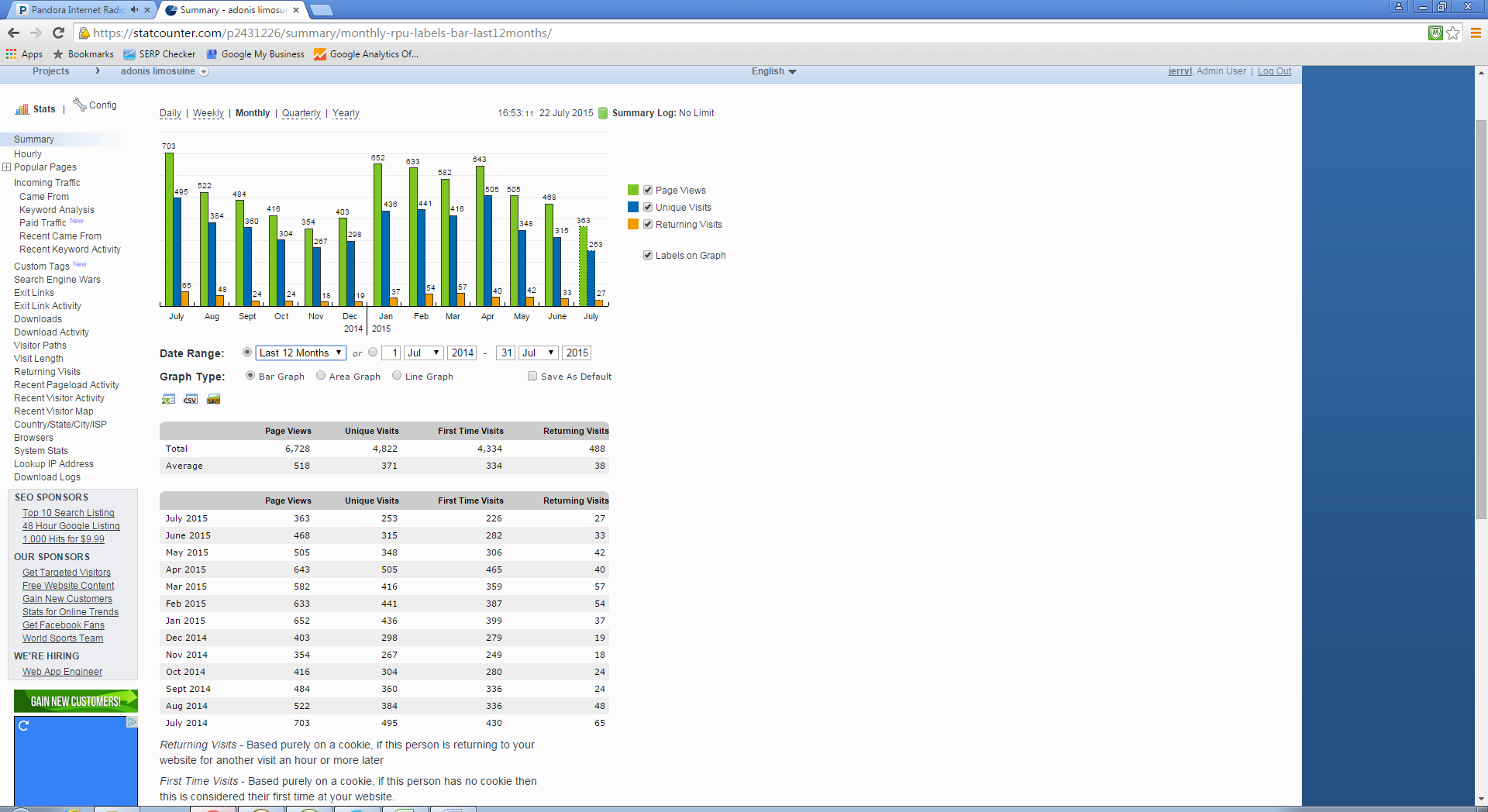 